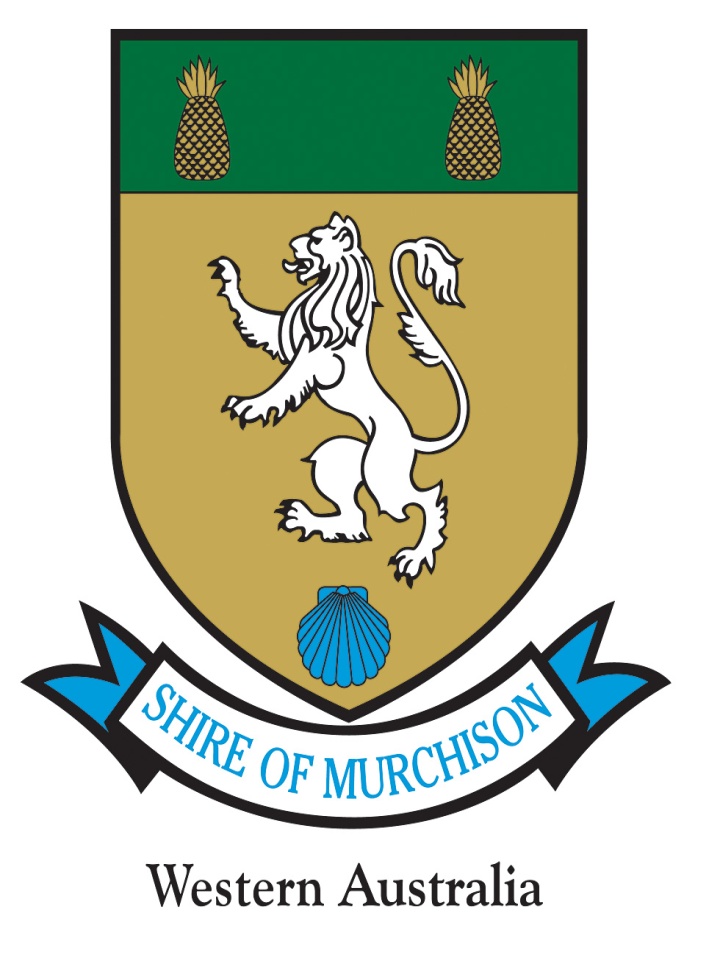 Minutes for the Ordinary Meeting of the Murchison Shire CouncilHeld in the Council Chambers, Carnarvon Mullewa Road, Murchison,on Thursday 22nd August 2019, commencing at 12 Noon.TABLE OF CONTENTSDECLARATION OF OPENING/ANNOUNCEMENT OF VISITORSThe President declared the meeting open at 12.01pm.The President Cr R Foulkes-Taylor took the opportunity to welcome Tatjana Erak in her new role as Acting Deputy Chief Executive Officer.RECORD OF ATTENDANCE/APOLOGIES/LEAVE OF ABSENCECr R Foulkes-Taylor – President Cr A Whitmarsh – Deputy PresidentCr E Foulkes-Taylor Cr G Mead Cr Q Fowler Cr P SquiresStaff:Bill Boehm – CEO Tatjana Erak – Acting DCEO William Herold – Works SupervisorCONFIRMATION OF MINUTESOrdinary Council Meeting – 25th July 2019BackgroundMinutes of the Ordinary Meeting of Council have previously been circulated to all Councillors.RecommendationThat the minutes of the Ordinary Council meeting held on 25th July 2019 be confirmed as an accurate record of proceedings.Voting Requirements:Simple majorityDISCLOSURE OF INTERESTSNilRESPONSE TO PREVIOUS PUBLIC QUESTIONS TAKEN ON NOTICENilPUBLIC QUESTION TIMEStanding OrdersAPPLICATIONS FOR LEAVE OF ABSENCECr P Squires sought Leave of Absence from the Ordinary meeting to be held on 26 September 2019.NOTICE OF ITEMS TO BE DISCUSSED BEHIND CLOSED DOORS21.1	Coolcalalaya West Road RepairANNOUNCEMENTS BY PRESIDING PERSON WITHOUT DISCUSSIONNilPETITIONS/DEPUTATIONS/PRESENTATIONS/SUBMISSIONSNilACTION LISTCouncil CommentsThere was discussion on the progress of obtaining funding for a Community Project Officer (CPO) and an update from Council requested. This was to include suitable training for the CPO once appointed.RecommendationThat the Action List be accepted.Voting RequirementsSimple majorityREPORTS OF OFFICERSMonthly Plant Report – Works Supervisor The new loader P091 is to be included in next month’s report.Works Report – Works Supervisor Construction CrewThe construction crew have completed the re-sheet of the section north of McNabb and Beringarra-Pindar Road intersection.  They have also repaired the bog hole at the north end of this job.  Some work has been done on the south end of Parkers Hill to rectify some drainage issues and tidy up some work that the flood damage crew got wrong.  Mobilisation to Mileura will begin on Friday the 16 August.  They should be there for 8 to 10 weeks.  The first job will be to put in some bunding and repair works around the floodways.  They will then start at the north end of the sealed section with converting back to gravel.Maintenance CrewThe crew graded the City of Greater Geraldton section from our south boundary to Pindar and then headed north on the Beringarra-Pindar Road.  Currently they are just north of the Manfred turn off.  They also did some patch grading on the Kalli Road.  Neil will be on personal leave for most of the week of 19 August.  Greg will take some his annual leave at the same time so no maintenance grading will take place for 3 or 4 days.Bilung crossingIt would appear from early estimates that we will be getting about $30,000 from flood damage for repairs to this crossing.  Council may want to consider putting this toward a new crossing.Flood DamageFlood5 works are nearing completion with final handover of works to probably take place in the week of Monday 2 September.  We have received the draft estimates for Flood6 and it would appear to be around the $1 million mark.Emergency Repairs to Carnarvon-Mullewa RoadThese are progressing steadily.  However, the job has become considerably bigger than initially expected.Council CommentsDiscussion focused on tourists looking at the wreath flowers and the impact on the road as well as the impact of where cars were parked.  Possible sources of funding for road maintenance to be investigated.  Ideally this road would be sealed. It was noted that Flood6 damages are expected to approximate $10 million.RecommendationThat the Work’s Supervisor’s report be accepted.Voting RequirementsSimple majorityANNOUNCEMENTS CONCERNING MEETINGS ATTENDEDShire PresidentCr R Foulkes-Taylor conducted a phone chat with the CEO regarding compulsory training for Elected Members.  This is as a result of greater scrutiny on member’s expenses typically in metro councils.CouncillorsCopy of Cr Greydon Meads report on attendance at the Annual WALGA Local Government Convention Report was tabled and included for information.Local Government Convention August 2019Thanks to Council for allowing me to attend the WALGA Convention.Sessions I attended:Wednesday 7/8/19WALGA AGM Thursday 8/8/19A presentation by Lord Sebastian CoeStrengthening Local Government-this was a panel discussionCommunity Opportunity on Common GroundLocal Government Showcase Friday 9/8/19State and Federal Political Insights with Gary Adshead and Hugh RimintonLocal Solutions for Local Issues with Dale WilliamsReframing Rural FireMore on Community EngagementClosing Speaker Andy DexterityThis is just a quick brief of a couple of sessions:On Wednesday I attended the WALGA AGM. There was some heated debate on a few subjects, the main being: Motorist Taxation Revenue and Spending. It was suggested that WALGA, with RAC WA, take high court action against the Federal Government to get a minimum of 50% back on motoring taxes collected from WA. In the last 12 years WA has received, on average, only 34 cents in the dollar. The meeting resolved to take a slightly less aggressive approach, with WALGA asking RAC WA to assist with talks to the Federal Government for a fairer outcome.WALGA Members Support for Waste to Energy:I found this very interesting. The concept of waste to energy sounds great, I’m just not sure how we could apply this in our area. Still, it would be interesting to see some of the finding’s outcomes for the future.Reframing Rural Fire:This session seemed to be aimed more at the southern areas. It was said that in an emergency local knowledge should control the area and DFES assist.Interesting?Community Engagement:This was a good session- very direct and to the point. It’s suggested that universal training be completed by candidates to help with engagement and interaction with the community. Numerous methods were spoken about which can be found on the website. https://participedia.net/Should you have any questions please feel free to contact me.RegardsCr. Greydon Mead.REPORTS OF COMMITTEESNilFINANCEFinancial Activity Statements 30 June 2019Matter for ConsiderationCouncil is to consider adopting the Monthly Financial Statements for the period to June 2019. BackgroundThe Local Government (Financial Management) Regulations 1996 Regulation 34 requires that local government report monthly and prescribes what is required to be reported.  The Statements for June 2019., whilst being provided to Council and reviewed at the at the June Meeting, were not listed as a Late Item under Urgent Business and could therefore not be formally considered at the July Meeting.CommentThe Current Position at 30 June is a surplus of $4,405,177.The following Term Deposits are held as at 30 June 2019: Statutory EnvironmentLocal Government Act 1995Section 6.4–Specifies that a local government is to prepare “such other financial reports” as is prescribed. Local Government (Financial Management) Regulations 1996 Regulation 34 states: A local government is to prepare each month a statement of financial activity reporting on the sources and applications of funds, as set out in the annual budget under regulation 22(1)(d) for that month in the following detail: Annual budget estimates, taking into account any expenditure incurred for an additional purpose under section 6.8(1) (b) or (c); Budget estimates to the end of month to which the statement relates; Actual amounts of expenditure, revenue and income to the end of the month to which the statement relates; Material variances between the comparable amounts referred to in paragraphs (b) and The net current assets at the end of the month to which the statement relates. Strategic ImplicationsNilPolicy ImplicationsNilBudget/Financial Implications:Reports showing year to date financial performance allow monitoring of actual expenditure, revenue and overall results against budget targets.Sustainability ImplicationsEnvironmental:There are no known significant environmental considerationsEconomic:There are no known significant economic considerationsSocial:There are no known significant considerationsConsultationMoore StephensRecommendationThat Council adopt the financial statements for the period ending 30 June 2019 as attached.Voting RequirementsSimple majorityFinancial Activity Statements 31 July 2019Matter for ConsiderationCouncil is required to consider adopting the Monthly Financial Statements for the period to July 2019.   Due to staffing resources and timing constraints these will be presented at the September Council Meeting.RecommendationFor Information OnlyAccounts Paid since the last list was adopted/endorsed by CouncilMatter for ConsiderationCouncil is required to consider endorse the accounts paid during the month of July 2019.  Due to staffing resources and timing constraints these will be presented at the September Council MeetingRecommendationFor Information Only2019-20 Budget Adoption Matter for ConsiderationCouncil is to consider the Budget for the 2019-20 Financial Year and the Fees & Charges for 2019-20.BackgroundAs part of the function of local government and its operations, under Section 6.2 of the Local Government Act 1995, during the period 1 June in a financial year to 31 August in the next financial year, each local government is to prepare and adopt its Annual budget in the prescribed format.The 2019-2020 draft budget has been developed using the Strategic Resource Plan 2017-2032 and 10 year Plant Replacement Plan. It was considered by council at workshops held on 27th June 2019 and 25th July 2019. The Statutory Budget presented today reflects the decisions that came from those workshops.A few comments of note:Cash Backed ReservesThe Flood Damage Repairs Reserve is being utilised in 2019-20 as envisaged when established. Major damage to the Carnarvon / Mullewa Road and the Coolcalalaya West Road are being repaired and partially funded by this Reserve. All transfers to and from the various Reserves are as shown in Note 7.Fees and Charges All fees and charges have been reviewed considering the cost to Council and by comparing the proposed Fee or Charge to that charged by alternative suppliers in a similar situation.Differential RatesIn accordance with the requirements of section 6.36 of the Local Government Act 1995, a statement of intended differential rates and minimum payments was advertised. The advertisement contained details of each differential general rate and minimum payment endorsed by Council and invited submissions from electors or ratepayers in respect of the proposed differential general rate or minimum payment and any related matters within 21 days. One submission was received and considered by Council before the proposed differential rates were referred to the Minister to seek Ministerial Approval. This approval was sought immediately following the June 2019 meeting and approval was granted on 23 July 2019. (Correspondence attached)2018-19 Operational Budget The budgeted operating deficit is as a result of the surplus carried forward from 2018-19 of $4,681,340 and anticipates a balanced budget with no surplus remaining at the end of the year. It should also be noted that both Operating Revenue and Operating Expenditure comprise amounts of around $15m being provision for flood damage restitution works and the corresponding reimbursement.Statutory Environment:Local Government Act 1995Section 6.2 of the Local Government Act 1995 refers.Section 6.2(2) of the Act requires that in preparing its annual budget the Council is to have regard to the contents of its plan for the future prepared in accordance with section 5.56. Under the Integrated Planning Framework for Local Government, that is the Community Strategic Plan. This section requires that Council must prepare detailed estimates of:Expenditure;Revenue and income, independent of general ratesThe amount required to make up the ‘deficiency’ if any shown by comparing the estimated expenditure with the estimated revenue and income.Section 6.2(3) requires that all expenditure, revenue and income must be taken in account unless otherwise prescribed. Local Government (Financial Management) Regulation 32 prescribes amounts that may be excluded in calculating the ‘budget deficiency’Section 6.2(4) requires the annual budget to incorporate:Particulars of estimated expenditure proposed;Detailed information relating to the rates and service charges which will apply, including:Amount estimated to be yielded by the general rateRate of interest to be charged on unpaid rates and service charges;Fees and charges;Borrowings and other financial accommodations proposed;Reserve account allocations and uses;Any proposed land transactions or trading undertakings per section 3.59Such other matters that are prescribedStrategic ImplicationsThe Budget has been informed by the Shire’s Strategic Community Plan and Corporate Business Plan with the view to achieving the community’s vision and Shire’s strategic goals.Sustainability ImplicationsEnvironmental:There are no known significant environmental considerationsEconomic:There are no known significant economic considerationsSocial:There are no known significant social considerationsPolicy ImplicationsNilFinancial ImplicationsThe 2019-20 budget will guide the activities of the Shire for the financial year.ConsultationN/ARecommendationPART A - MUNICIPAL FUND BUDGET FOR 2019/20That Council, pursuant to the provisions of section 6.2 of the Local Government Act 1995 and Part 3 of the Local Government (Financial Management) Regulations 1996, adopt the Municipal Fund Budget as contained in the Statutory Annual Budget attachment of this agenda for the Shire of Murchison for the 2019-20 financial year, includes the following:Statement of Comprehensive Income by Program and by Nature and Type (pages 2 & 4) showing a Net Result (Deficit) for that year of ($2,708,501).Statement of Cash Flows on page 6 indicates a reduction in cash of $3,787,480Rate Setting Statement on page 7 determines that the amount required to be raised from rates is $464,044Other Notes and Schedules as requiredVoting RequirementsAbsolute Majority RequiredPART B – DIFFERENTIAL AND MINIMUM RATES, INSTALMENT PAYMENT ARRANGEMENTSThat Council, for the purpose of yielding the deficiency disclosed by the Municipal Fund Budget adopted at Part A above, pursuant to sections 6.32, 6.33, 6.34 and that pursuant to s6.35 of the Local Government Act 1995, impose the following differential and minimum rates on Unimproved Values.Differential RatesPastoral (UV)	3.2950 cents in the dollarMining (UV)		27.9400 cents in the dollarExploration (UV)	8.0150 cents in the dollarMinimum RatesPastoral (UV) 	$320Mining (UV) 	$450Exploration (UV)	$450That Council, pursuant to section 6.45 of the Local Government Act 1995 and regulation 64 (2) of the Local Government (Financial Management) Regulations 1996, offers a one and a four instalment payment option, and nominates the following due dates for payment in full or by instalments:Full payment and 1st  instalment due date 11 October 20192nd  quarterly instalment due date 13 December 20193rd  quarterly instalment due date 14 February 20204th  quarterly & final instalment due date 17 April 2020That Council, pursuant to section 6.45 of the Local Government Act 1995 and regulation 67 if the Local Government (Financial Management) Regulations 1996, adopts an instalment administration charge where the owner has elected to pay rates (and service charges) through an instalment option of $11 for each instalment after the initial instalment is paid.That Council, pursuant to section 6.45 of the Local Government Act 1995 and regulation 68 of the Local Government (Financial Management) Regulations 1996, adopts an interest rate of 0.0% where the owner has elected to pay rates and service charges through an instalment option.That Council, pursuant to section 6.51 (1) and subject to section 6.51 (4) of the Local Government Act 1995 and regulation 70 of the Local Government (Financial Management) Regulations 1996, adopts an interest rate of 8% for rates and costs of proceedings to recover such charges that remains unpaid after becoming due and payable.Voting RequirementsAbsolute Majority RequiredPART C – GENERAL FEES AND CHARGES FOR 2019-20That Council, pursuant to section 6.16 of the Local Government Act 1995, adopts the fees and charges 2019-20 as attached to this agenda.Voting RequirementsSimple Majority RequiredPART D – OTHER STATUTORY FEES FOR 2019/20That Council, pursuant to section 53 of the Cemeteries Act 1986 adopts the Fees and Charges for Cemeteries within the Shire of Murchison as included in the draft 2019/20 Fees and Charges as attached to this agenda.Voting RequirementsAbsolute Majority RequiredPART E – ELECTED MEMBERS FEES AND ALLOWANCES FOR 2018/19That Council, pursuant to section 5.98(1)(b) of the Local Government Act 1995 and within the range determined by the Salaries and Allowances Tribunal, adopt the following meeting attendance fees for elected members:President 	$13,023 per annumCouncillors	$9,504 per annumThat Council, pursuant to section 5.99A of the Local Government Act 1995 and within the range determined by the Salaries and Allowances Tribunal, adopts the following annual Information & Communication Technology (ICT) expenses allowance for elected members:ICT Expenses Allowance $1,750That Council, pursuant to section 5.98(5) of the Local Government Act 1995 and within the range determined by the Salaries and Allowances Tribunal, adopts the following annual local government allowance to be paid in addition to the meeting attendance fees:President $10,032That Council, pursuant to section 5.98A of the Local Government Act 1995 and within the range determined by the Salaries and Allowances Tribunal, adopts the following annual local government allowance to be paid in addition to the meeting attendance fees:Deputy President $2,508Voting RequirementsSimple Majority RequiredPART F – MATERIAL VARIANCE REPORTING FOR 2019/20That Council, in accordance with regulation 34(5) of the Local Government (Financial Management) Regulations 1996, and AASB 1031 Materiality, the level to be used in statements of financial activity in 2019/20 for reporting material variances shall be a percentage of ten (10) or a minimum of $10,000.Voting RequirementsSimple Majority RequiredDEVELOPMENTNilADMINISTRATIONElectionsWork has continued in preparation for the forthcoming elections.  There is a raft of administrative and compliance aspects to be undertaken.Like many other Councils we have engaged WALGA to undertake the required advertising. This was undertaken with the “Enrol to Vote” Advertisement 1 of the WALGA 2019 Electoral Composite Advertising Program appearing in The West Australian newspaper on Wednesday 14 August 2019.WALGA are now finalising content for advertisement 2 “Call for Nominations” which will be open on 5 September 2019 for 8 daysThis year there has been amendments to the legislative requirements for the operation of local government elections.  Amongst other things there is a requirement for any prospective councillor to undertake online training.As an informational briefing, Attachment 17.1 highlighting are some of the relevant aspects that are involved. RecommendationThat the CEO’s Update Elections Report be accepted.Voting RequirementsSimple MajorityNOTICE OF MOTION NilCEO ACTIVITY REPORTGeneralAs shown in the Activity Report below the first month has been enlightening with a significant amount of information, learnings and understandings being gained both prior to commencement and since starting.  Introduction and staff have been very positive.  Working with Eddie Piper for two weeks has been a positive feature as his knowledge and positive demeanour and guidance has been a significant plus.  Two brief tours of the road network with the Will have been invaluable.Both Kaye and I are settling into life in Murchison with and are enjoying the experience notwithstanding the trials and tribulations of moving.Staff / ResourcesThe transition associated with a change in CEO and loss of key finance staff with significant intellectual knowledge during what is a hectic period associated with end of year accounts, budgets and administration generally has been a challenge, but staff have responded well.  Managing the election process will also impact time wise as the administration and legal aspects are complex.  Positions in the finance / administration area, works support, records management have previously been identified and are being addressed.  Ideally some community economic development activities also need to be advanced at some point in time.Recruitment of skilled personnel with local government experience to small Shires such as Murchison is an obvious disadvantage but staff have a very positive attitude and those that reside in the settlement or some who have relocated through personal circumstances present and opportunity that is worth pursuing, at least in the first instance.Budget / WorksThe 2019/20 Budget has been prepared by previous staff with my involvement at a bare minimum.  Over time as I obtain a better understanding, suggestions will be presented for consideration.  Already the costs of fuel at the roadhouse have been more accurately presented with Council currently operating at a loss operationally.  Over time this should be addressed.  Equally improvements for fuel dispensing remains a priority as reputation damage is significant.ActivitiesCouncil CommentsPositive feedback was given on the expanded report format and that the CEO has already been able to tour the SKA facility run by CSIRO.RecommendationThat the CEO’s Report be accepted.Voting RequirementsSimple MajorityURGENT BUSINESSNilITEMS TO BE DISCUSSED BEHIND CLOSED DOORSDiscuss the following items Pursuant to LGA s5.23 (2)(c) and (e) Council is to discuss the following items behind closed doorsCoolcalalaya West Road RepairsRecommendationThat the meeting moves behind closed doors to discuss an item pursuant to LGA s. 5.23 (2)(c) and (e) relating to the following items:21.1	Urgent Repairs to Coolcalalaya West RoadVoting RequirementsAbsolute MajorityThe meeting moved behind closed doors at 12.51pm.Motion to open the meeting to the publicRecommendationMotion to open the meeting to the Public Recommendation: That the meeting move out from behind closed doorsVoting RequirementsAbsolute MajorityThe meeting moved out from behind closed doors at 12.55pm.Decision Disclosed from Closed Section of MeetingNEXT MEETING26th September 2019MEETING CLOSUREThe meeting was closed at 12.57 pm.Council DecisionCouncil DecisionCouncil DecisionCouncil DecisionCouncil DecisionCouncil DecisionCouncil DecisionCouncil DecisionMoved:  CrA WhitmarshSeconded:  CrSeconded:  CrSeconded:  CrG MeadG MeadG MeadThat the Minutes of the Ordinary Council meeting of 25th July 2019 be confirmed as an accurate record of proceedings.That the Minutes of the Ordinary Council meeting of 25th July 2019 be confirmed as an accurate record of proceedings.That the Minutes of the Ordinary Council meeting of 25th July 2019 be confirmed as an accurate record of proceedings.That the Minutes of the Ordinary Council meeting of 25th July 2019 be confirmed as an accurate record of proceedings.That the Minutes of the Ordinary Council meeting of 25th July 2019 be confirmed as an accurate record of proceedings.That the Minutes of the Ordinary Council meeting of 25th July 2019 be confirmed as an accurate record of proceedings.That the Minutes of the Ordinary Council meeting of 25th July 2019 be confirmed as an accurate record of proceedings.That the Minutes of the Ordinary Council meeting of 25th July 2019 be confirmed as an accurate record of proceedings.Carried/LostCarried/LostCarried/LostFor66Against0Council DecisionCouncil DecisionCouncil DecisionCouncil DecisionCouncil DecisionCouncil DecisionCouncil DecisionCouncil DecisionMoved:  CrA WhitmarshSeconded: CrSeconded: CrSeconded: CrE Foulkes-TaylorE Foulkes-TaylorE Foulkes-TaylorThat the following Local Law-Standing Orders 2001 be stood down:8.2 Limitation on the number of speeches8.3 Duration of speechesThat the following Local Law-Standing Orders 2001 be stood down:8.2 Limitation on the number of speeches8.3 Duration of speechesThat the following Local Law-Standing Orders 2001 be stood down:8.2 Limitation on the number of speeches8.3 Duration of speechesThat the following Local Law-Standing Orders 2001 be stood down:8.2 Limitation on the number of speeches8.3 Duration of speechesThat the following Local Law-Standing Orders 2001 be stood down:8.2 Limitation on the number of speeches8.3 Duration of speechesThat the following Local Law-Standing Orders 2001 be stood down:8.2 Limitation on the number of speeches8.3 Duration of speechesThat the following Local Law-Standing Orders 2001 be stood down:8.2 Limitation on the number of speeches8.3 Duration of speechesThat the following Local Law-Standing Orders 2001 be stood down:8.2 Limitation on the number of speeches8.3 Duration of speechesCarried/LostCarried/LostCarried/LostFor66Against0Council DecisionCouncil DecisionCouncil DecisionCouncil DecisionCouncil DecisionCouncil DecisionCouncil DecisionCouncil DecisionMoved:  CrR Foulkes-TaylorSeconded:  CrSeconded:  CrSeconded:  CrQ FowlerQ FowlerQ FowlerThat Leave of Absence be granted to Cr P Squires for the Ordinary Meeting on 26 September June 2019.That Leave of Absence be granted to Cr P Squires for the Ordinary Meeting on 26 September June 2019.That Leave of Absence be granted to Cr P Squires for the Ordinary Meeting on 26 September June 2019.That Leave of Absence be granted to Cr P Squires for the Ordinary Meeting on 26 September June 2019.That Leave of Absence be granted to Cr P Squires for the Ordinary Meeting on 26 September June 2019.That Leave of Absence be granted to Cr P Squires for the Ordinary Meeting on 26 September June 2019.That Leave of Absence be granted to Cr P Squires for the Ordinary Meeting on 26 September June 2019.That Leave of Absence be granted to Cr P Squires for the Ordinary Meeting on 26 September June 2019.Carried/LostCarried/LostCarried/LostFor66Against0NoItemActionStatus1Community Project OfficerWorking Group held a telephone conference to discuss funding.Awaiting release of grant funding. Grant applications close Sept 2019.2Cemetery and Remembrance WalkCommunity Advisory Group inspected niche wall area and marked layout.Wall design sketched.  Awaiting quote.3Review of Road NetworkCouncil to conduct a whole of shire road review. Establish roads to be closed/position of roads etc. and work with Landgate and surrounding shires. The status (ie a road defined by description; a dedicated road; a gazetted road; a closed road) of roads no longer maintained needs to be identified before the Shire can progress with this.Working with Paul Dean of Landgate. Landgate report has been received.Council DecisionCouncil DecisionCouncil DecisionCouncil DecisionCouncil DecisionCouncil DecisionCouncil DecisionCouncil DecisionMoved:  CrG MeadSeconded:  CrSeconded:  CrSeconded:  CrE Foulkes-TaylorE Foulkes-TaylorE Foulkes-TaylorThat the Action List be acceptedThat the Action List be acceptedThat the Action List be acceptedThat the Action List be acceptedThat the Action List be acceptedThat the Action List be acceptedThat the Action List be acceptedThat the Action List be acceptedCarried/LostCarried/LostCarried/LostFor66Against0PlantPlant DescriptionYearRegoTotal CostsRecoveredPlant HoursYTDP001JD 770G Grader2011MU10633,539.6511,830.00169P004Ford New Holland Tractor2006MU 380107.05-0P005Dolly2001MU 2003151.21-0P007UD Nissan Prime Mover Truck2009000 MU1,014.126,615.00147P008Dolly2000MU 2009228.27635.0063.5P009Iveco Prime Mover2003MU1065356.82-0P010Iveco Tipper 20042004MU 00457.07-0P011Komatsu D85A BullDozer199703,357.36-0P013Low Loader Float2008MU 6631,078.08-0P014Low Loader Float2001MU 2004570.91-0P017Trailer - Evertrans Side Tipper2001MU 662661.811,862.0098P018Trailer - Side Tipping Roadwest 2001MU2010444.522,992.50157.5P024Water Tanker Trailer2005MU 2024704.492,774.00146P027Volvo L110E Loader2006MU 651,526.27297.503.5P028LV Isuzu D-Max 4x42009MU 300464.6290.006P032Genset - Construction00144.51-0P033Genset - Maintenance 13 KVA00144.52-0P034Genset Perkins On  Mechanic Truck00151.22-0P035Genset Power House2011035,133.42-0P041Loader CAT 938 GII2004MU 1932,561.73-0P043BOMAG Roller (Rubber)2012MU10271,694.852,720.0068P048Howard Porter Flat Trailer - Construction Gen1979MU 202667.80-0P049Howard Porter Fuel Trailer1972MU 200567.80-0P055Toyota Prado 3.0l T/D 5 door Wgn2012MU1011359.32-0P057Great Wall 2012 Gardeners Ute2012MU 167304.81-0P059Trailer - 45ft Flat top1978MU20441,022.25-0P060Patient Transfer- Mercedes Sprinter2004MU 1009978.87-0P061Kenworth T604 Prime Mover2004MU 0001,322.227,087.50157.5P064Isuzu FRR500 5-Tonne Truck  2013MU 1401,302.881,833.0023.5P065Generator 9 KVA Kuboto Machine20130144.52-0P067Trailer - Side Tipper Roadwest2013MU2042788.781,206.5063.5P068BOMAG Padfoot Roller BW211PD-4 - Yellow2013MU10712,672.734,000.00100P072Isuzu Fire Truck2013MU10681,502.89-0P073Toyota Fire - Fast Attack2014MU1069924.01-0P076Dolly00775.88-0P077Kubota U25-3 Mini Excavator & Attachments00-275.005.5P080Fuso Canter 2017MU1201,184.43312.004P081John Deere 670G Motor Grader2017MU1055,037.9411,830.00169P082Isuzu/Dmax Sx - Works Supervisors Vehicle 201701 MU861.622,040.00136P086Maxitrans Tandem axle Dolly20121TNW06832.47985.0098.5P15003Grader John Deere 672G2012MU1213,217.0413,230.00189P15006Truck - Isuzu NPR 65/45 2015MU10181,256.222,574.0033P16075Kubota Tractor B2301 HD with mower deck2016032.58259.0018.5Council DecisionCouncil DecisionCouncil DecisionCouncil DecisionCouncil DecisionCouncil DecisionCouncil DecisionCouncil DecisionMoved:  Cr A WhitmarshSeconded:  CrSeconded:  CrSeconded:  CrP SquiresP SquiresP SquiresThat the Work’s Supervisor’s report be acceptedThat the Work’s Supervisor’s report be acceptedThat the Work’s Supervisor’s report be acceptedThat the Work’s Supervisor’s report be acceptedThat the Work’s Supervisor’s report be acceptedThat the Work’s Supervisor’s report be acceptedThat the Work’s Supervisor’s report be acceptedThat the Work’s Supervisor’s report be acceptedCarried/LostCarried/LostCarried/LostFor66Against0File:Author:Eddie Piper – Acting Deputy Chief Executive OfficerInterest Declared:No interest to discloseAttachments:15.1.1	Monthly Financial Report June 201915.1.2	Statement of Financial Position June 2019 15.1.3	Operating Statement by Program June 201915.1.4	Operating Statement by Type June 201915.1.5	Account Listing Schedules June 201915.1.6	Trial Balance June 2019DepositAmountInterestRateMaturity DateMuniTerm Deposit 531423$500,000.00   2.05%28/09/2019Term Deposit 531431$1,000,000.002.17%08/07/2019TrustCrosslands MCF Term Deposit$377,335.682.23%25/08/2019ReserveTerm Deposit 529817$500,000.002.10%08/12/2019Term Deposit 531458$750,000.002.19%28/11/2019Term Deposit 531466$1,000,000.002.01%29/07/2019Term Deposit 011720$1,000,000.001.95%25/06/2020Beringarra Cue Road Reserve Term Deposit468161$3,501,476.262.14%21/07/2019Council DecisionCouncil DecisionCouncil DecisionCouncil DecisionCouncil DecisionCouncil DecisionCouncil DecisionCouncil DecisionMoved:  CrP SquiresSeconded:  CrSeconded:  CrSeconded:  CrE Foulkes-TaylorE Foulkes-TaylorE Foulkes-TaylorThat Council adopt the financial statements for the period ending 30 June 2019 as attached.That Council adopt the financial statements for the period ending 30 June 2019 as attached.That Council adopt the financial statements for the period ending 30 June 2019 as attached.That Council adopt the financial statements for the period ending 30 June 2019 as attached.That Council adopt the financial statements for the period ending 30 June 2019 as attached.That Council adopt the financial statements for the period ending 30 June 2019 as attached.That Council adopt the financial statements for the period ending 30 June 2019 as attached.That Council adopt the financial statements for the period ending 30 June 2019 as attached.Carried/LostCarried/LostCarried/LostFor66Against0File:Author:Eddie Piper – Acting Deputy Chief Executive OfficerInterest Declared:No interest to discloseAttachments:NilFile:4.37.1Author:Eddie Piper – Acting Chief Executive OfficerInterest Declared:No interest to discloseAttachments:NilFile:2.4Author:Eddie Piper - Acting Deputy Chief Executive OfficerInterest Declared:No interest to discloseAttachments:15.4.1	Ministerial Approval for Differential Rates 15.4.2	Statutory Budget 2019-2015.4.3	Fees and Charges 2019-2015.4.4	Budget Detail Schedules15.4.5	Capital Program 2019-2015.4.6	Plant Replacement Program 2019-20Council DecisionCouncil DecisionCouncil DecisionCouncil DecisionCouncil DecisionCouncil DecisionCouncil DecisionCouncil DecisionMoved:  CrR Foulkes-TaylorSeconded:  CrSeconded:  CrSeconded:  CrA WhitmarshA WhitmarshA WhitmarshPART A - MUNICIPAL FUND BUDGET FOR 2019/20That Council, pursuant to the provisions of section 6.2 of the Local Government Act 1995 and Part 3 of the Local Government (Financial Management) Regulations 1996, adopt the Municipal Fund Budget as contained in the Statutory Annual Budget attachment of this agenda for the Shire of Murchison for the 2019-20 financial year, includes the following:Statement of Comprehensive Income by Program and by Nature and Type (pages 2 & 4) showing a Net Result (Deficit) for that year of ($2,708,501).Statement of Cash Flows on page 6 indicates a reduction in cash of $3,787,480Rate Setting Statement on page 7 determines that the amount required to be raised from rates is $464,044Other Notes and Schedules as requiredPART B – DIFFERENTIAL AND MINIMUM RATES, INSTALMENT PAYMENT ARRANGEMENTSThat Council, for the purpose of yielding the deficiency disclosed by the Municipal Fund Budget adopted at Part A above, pursuant to sections 6.32, 6.33, 6.34 and that pursuant to s6.35 of the Local Government Act 1995, impose the following differential and minimum rates on Unimproved Values.Differential RatesPastoral (UV)	3.2950 cents in the dollarMining (UV)	27.9400 cents in the dollarExploration (UV)	8.0150 cents in the dollarMinimum RatesPastoral (UV) 	$320Mining (UV) 	$450Exploration (UV)	$450That Council, pursuant to section 6.45 of the Local Government Act 1995 and regulation 64 (2) of the Local Government (Financial Management) Regulations 1996, offers a one and a four instalment payment option, and nominates the following due dates for payment in full or by instalments:Full payment and 1st  instalment due date 11 October 20192nd  quarterly instalment due date 13 December 20193rd  quarterly instalment due date 14 February 20204th  quarterly & final instalment due date 17 April 2020That Council, pursuant to section 6.45 of the Local Government Act 1995 and regulation 67 if the Local Government (Financial Management) Regulations 1996, adopts an instalment administration charge where the owner has elected to pay rates (and service charges) through an instalment option of $11 for each instalment after the initial instalment is paid.That Council, pursuant to section 6.45 of the Local Government Act 1995 and regulation 68 of the Local Government (Financial Management) Regulations 1996, adopts an interest rate of 0.0% where the owner has elected to pay rates and service charges through an instalment option.That Council, pursuant to section 6.51 (1) and subject to section 6.51 (4) of the Local Government Act 1995 and regulation 70 of the Local Government (Financial Management) Regulations 1996, adopts an interest rate of 8% for rates and costs of proceedings to recover such charges that remains unpaid after becoming due and payable.PART C – GENERAL FEES AND CHARGES FOR 2019-20That Council, pursuant to section 6.16 of the Local Government Act 1995, adopts the fees and charges 2019-20 as attached to this agenda.PART D – OTHER STATUTORY FEES FOR 2019/20That Council, pursuant to section 53 of the Cemeteries Act 1986 adopts the Fees and Charges for Cemeteries within the Shire of Murchison as included in the draft 2019/20 Fees and Charges as attached to this agenda.PART E – ELECTED MEMBERS FEES AND ALLOWANCES FOR 2018/19That Council, pursuant to section 5.98(1)(b) of the Local Government Act 1995 and within the range determined by the Salaries and Allowances Tribunal, adopt the following meeting attendance fees for elected members:President $13,023 per AnnumCouncillors $9,504 per annum.That Council, pursuant to section 5.99A of the Local Government Act 1995 and within the range determined by the Salaries and Allowances Tribunal, adopts the following annual Information & Communication Technology (ICT) expenses allowance for elected members:ICT Expenses Allowance $1,750That Council, pursuant to section 5.98(5) of the Local Government Act 1995 and within the range determined by the Salaries and Allowances Tribunal, adopts the following annual local government allowance to be paid in addition to the meeting attendance fees:President $10,032That Council, pursuant to section 5.98A of the Local Government Act 1995 and within the range determined by the Salaries and Allowances Tribunal, adopts the following annual local government allowance to be paid in addition to the meeting attendance fees:Deputy President $2,508PART F – MATERIAL VARIANCE REPORTING FOR 2019/20That Council, in accordance with regulation 34(5) of the Local Government (Financial Management) Regulations 1996, and AASB 1031 Materiality, the level to be used in statements of financial activity in 2019/20 for reporting material variances shall be a percentage of ten (10) or a minimum of $10,000.PART A - MUNICIPAL FUND BUDGET FOR 2019/20That Council, pursuant to the provisions of section 6.2 of the Local Government Act 1995 and Part 3 of the Local Government (Financial Management) Regulations 1996, adopt the Municipal Fund Budget as contained in the Statutory Annual Budget attachment of this agenda for the Shire of Murchison for the 2019-20 financial year, includes the following:Statement of Comprehensive Income by Program and by Nature and Type (pages 2 & 4) showing a Net Result (Deficit) for that year of ($2,708,501).Statement of Cash Flows on page 6 indicates a reduction in cash of $3,787,480Rate Setting Statement on page 7 determines that the amount required to be raised from rates is $464,044Other Notes and Schedules as requiredPART B – DIFFERENTIAL AND MINIMUM RATES, INSTALMENT PAYMENT ARRANGEMENTSThat Council, for the purpose of yielding the deficiency disclosed by the Municipal Fund Budget adopted at Part A above, pursuant to sections 6.32, 6.33, 6.34 and that pursuant to s6.35 of the Local Government Act 1995, impose the following differential and minimum rates on Unimproved Values.Differential RatesPastoral (UV)	3.2950 cents in the dollarMining (UV)	27.9400 cents in the dollarExploration (UV)	8.0150 cents in the dollarMinimum RatesPastoral (UV) 	$320Mining (UV) 	$450Exploration (UV)	$450That Council, pursuant to section 6.45 of the Local Government Act 1995 and regulation 64 (2) of the Local Government (Financial Management) Regulations 1996, offers a one and a four instalment payment option, and nominates the following due dates for payment in full or by instalments:Full payment and 1st  instalment due date 11 October 20192nd  quarterly instalment due date 13 December 20193rd  quarterly instalment due date 14 February 20204th  quarterly & final instalment due date 17 April 2020That Council, pursuant to section 6.45 of the Local Government Act 1995 and regulation 67 if the Local Government (Financial Management) Regulations 1996, adopts an instalment administration charge where the owner has elected to pay rates (and service charges) through an instalment option of $11 for each instalment after the initial instalment is paid.That Council, pursuant to section 6.45 of the Local Government Act 1995 and regulation 68 of the Local Government (Financial Management) Regulations 1996, adopts an interest rate of 0.0% where the owner has elected to pay rates and service charges through an instalment option.That Council, pursuant to section 6.51 (1) and subject to section 6.51 (4) of the Local Government Act 1995 and regulation 70 of the Local Government (Financial Management) Regulations 1996, adopts an interest rate of 8% for rates and costs of proceedings to recover such charges that remains unpaid after becoming due and payable.PART C – GENERAL FEES AND CHARGES FOR 2019-20That Council, pursuant to section 6.16 of the Local Government Act 1995, adopts the fees and charges 2019-20 as attached to this agenda.PART D – OTHER STATUTORY FEES FOR 2019/20That Council, pursuant to section 53 of the Cemeteries Act 1986 adopts the Fees and Charges for Cemeteries within the Shire of Murchison as included in the draft 2019/20 Fees and Charges as attached to this agenda.PART E – ELECTED MEMBERS FEES AND ALLOWANCES FOR 2018/19That Council, pursuant to section 5.98(1)(b) of the Local Government Act 1995 and within the range determined by the Salaries and Allowances Tribunal, adopt the following meeting attendance fees for elected members:President $13,023 per AnnumCouncillors $9,504 per annum.That Council, pursuant to section 5.99A of the Local Government Act 1995 and within the range determined by the Salaries and Allowances Tribunal, adopts the following annual Information & Communication Technology (ICT) expenses allowance for elected members:ICT Expenses Allowance $1,750That Council, pursuant to section 5.98(5) of the Local Government Act 1995 and within the range determined by the Salaries and Allowances Tribunal, adopts the following annual local government allowance to be paid in addition to the meeting attendance fees:President $10,032That Council, pursuant to section 5.98A of the Local Government Act 1995 and within the range determined by the Salaries and Allowances Tribunal, adopts the following annual local government allowance to be paid in addition to the meeting attendance fees:Deputy President $2,508PART F – MATERIAL VARIANCE REPORTING FOR 2019/20That Council, in accordance with regulation 34(5) of the Local Government (Financial Management) Regulations 1996, and AASB 1031 Materiality, the level to be used in statements of financial activity in 2019/20 for reporting material variances shall be a percentage of ten (10) or a minimum of $10,000.PART A - MUNICIPAL FUND BUDGET FOR 2019/20That Council, pursuant to the provisions of section 6.2 of the Local Government Act 1995 and Part 3 of the Local Government (Financial Management) Regulations 1996, adopt the Municipal Fund Budget as contained in the Statutory Annual Budget attachment of this agenda for the Shire of Murchison for the 2019-20 financial year, includes the following:Statement of Comprehensive Income by Program and by Nature and Type (pages 2 & 4) showing a Net Result (Deficit) for that year of ($2,708,501).Statement of Cash Flows on page 6 indicates a reduction in cash of $3,787,480Rate Setting Statement on page 7 determines that the amount required to be raised from rates is $464,044Other Notes and Schedules as requiredPART B – DIFFERENTIAL AND MINIMUM RATES, INSTALMENT PAYMENT ARRANGEMENTSThat Council, for the purpose of yielding the deficiency disclosed by the Municipal Fund Budget adopted at Part A above, pursuant to sections 6.32, 6.33, 6.34 and that pursuant to s6.35 of the Local Government Act 1995, impose the following differential and minimum rates on Unimproved Values.Differential RatesPastoral (UV)	3.2950 cents in the dollarMining (UV)	27.9400 cents in the dollarExploration (UV)	8.0150 cents in the dollarMinimum RatesPastoral (UV) 	$320Mining (UV) 	$450Exploration (UV)	$450That Council, pursuant to section 6.45 of the Local Government Act 1995 and regulation 64 (2) of the Local Government (Financial Management) Regulations 1996, offers a one and a four instalment payment option, and nominates the following due dates for payment in full or by instalments:Full payment and 1st  instalment due date 11 October 20192nd  quarterly instalment due date 13 December 20193rd  quarterly instalment due date 14 February 20204th  quarterly & final instalment due date 17 April 2020That Council, pursuant to section 6.45 of the Local Government Act 1995 and regulation 67 if the Local Government (Financial Management) Regulations 1996, adopts an instalment administration charge where the owner has elected to pay rates (and service charges) through an instalment option of $11 for each instalment after the initial instalment is paid.That Council, pursuant to section 6.45 of the Local Government Act 1995 and regulation 68 of the Local Government (Financial Management) Regulations 1996, adopts an interest rate of 0.0% where the owner has elected to pay rates and service charges through an instalment option.That Council, pursuant to section 6.51 (1) and subject to section 6.51 (4) of the Local Government Act 1995 and regulation 70 of the Local Government (Financial Management) Regulations 1996, adopts an interest rate of 8% for rates and costs of proceedings to recover such charges that remains unpaid after becoming due and payable.PART C – GENERAL FEES AND CHARGES FOR 2019-20That Council, pursuant to section 6.16 of the Local Government Act 1995, adopts the fees and charges 2019-20 as attached to this agenda.PART D – OTHER STATUTORY FEES FOR 2019/20That Council, pursuant to section 53 of the Cemeteries Act 1986 adopts the Fees and Charges for Cemeteries within the Shire of Murchison as included in the draft 2019/20 Fees and Charges as attached to this agenda.PART E – ELECTED MEMBERS FEES AND ALLOWANCES FOR 2018/19That Council, pursuant to section 5.98(1)(b) of the Local Government Act 1995 and within the range determined by the Salaries and Allowances Tribunal, adopt the following meeting attendance fees for elected members:President $13,023 per AnnumCouncillors $9,504 per annum.That Council, pursuant to section 5.99A of the Local Government Act 1995 and within the range determined by the Salaries and Allowances Tribunal, adopts the following annual Information & Communication Technology (ICT) expenses allowance for elected members:ICT Expenses Allowance $1,750That Council, pursuant to section 5.98(5) of the Local Government Act 1995 and within the range determined by the Salaries and Allowances Tribunal, adopts the following annual local government allowance to be paid in addition to the meeting attendance fees:President $10,032That Council, pursuant to section 5.98A of the Local Government Act 1995 and within the range determined by the Salaries and Allowances Tribunal, adopts the following annual local government allowance to be paid in addition to the meeting attendance fees:Deputy President $2,508PART F – MATERIAL VARIANCE REPORTING FOR 2019/20That Council, in accordance with regulation 34(5) of the Local Government (Financial Management) Regulations 1996, and AASB 1031 Materiality, the level to be used in statements of financial activity in 2019/20 for reporting material variances shall be a percentage of ten (10) or a minimum of $10,000.PART A - MUNICIPAL FUND BUDGET FOR 2019/20That Council, pursuant to the provisions of section 6.2 of the Local Government Act 1995 and Part 3 of the Local Government (Financial Management) Regulations 1996, adopt the Municipal Fund Budget as contained in the Statutory Annual Budget attachment of this agenda for the Shire of Murchison for the 2019-20 financial year, includes the following:Statement of Comprehensive Income by Program and by Nature and Type (pages 2 & 4) showing a Net Result (Deficit) for that year of ($2,708,501).Statement of Cash Flows on page 6 indicates a reduction in cash of $3,787,480Rate Setting Statement on page 7 determines that the amount required to be raised from rates is $464,044Other Notes and Schedules as requiredPART B – DIFFERENTIAL AND MINIMUM RATES, INSTALMENT PAYMENT ARRANGEMENTSThat Council, for the purpose of yielding the deficiency disclosed by the Municipal Fund Budget adopted at Part A above, pursuant to sections 6.32, 6.33, 6.34 and that pursuant to s6.35 of the Local Government Act 1995, impose the following differential and minimum rates on Unimproved Values.Differential RatesPastoral (UV)	3.2950 cents in the dollarMining (UV)	27.9400 cents in the dollarExploration (UV)	8.0150 cents in the dollarMinimum RatesPastoral (UV) 	$320Mining (UV) 	$450Exploration (UV)	$450That Council, pursuant to section 6.45 of the Local Government Act 1995 and regulation 64 (2) of the Local Government (Financial Management) Regulations 1996, offers a one and a four instalment payment option, and nominates the following due dates for payment in full or by instalments:Full payment and 1st  instalment due date 11 October 20192nd  quarterly instalment due date 13 December 20193rd  quarterly instalment due date 14 February 20204th  quarterly & final instalment due date 17 April 2020That Council, pursuant to section 6.45 of the Local Government Act 1995 and regulation 67 if the Local Government (Financial Management) Regulations 1996, adopts an instalment administration charge where the owner has elected to pay rates (and service charges) through an instalment option of $11 for each instalment after the initial instalment is paid.That Council, pursuant to section 6.45 of the Local Government Act 1995 and regulation 68 of the Local Government (Financial Management) Regulations 1996, adopts an interest rate of 0.0% where the owner has elected to pay rates and service charges through an instalment option.That Council, pursuant to section 6.51 (1) and subject to section 6.51 (4) of the Local Government Act 1995 and regulation 70 of the Local Government (Financial Management) Regulations 1996, adopts an interest rate of 8% for rates and costs of proceedings to recover such charges that remains unpaid after becoming due and payable.PART C – GENERAL FEES AND CHARGES FOR 2019-20That Council, pursuant to section 6.16 of the Local Government Act 1995, adopts the fees and charges 2019-20 as attached to this agenda.PART D – OTHER STATUTORY FEES FOR 2019/20That Council, pursuant to section 53 of the Cemeteries Act 1986 adopts the Fees and Charges for Cemeteries within the Shire of Murchison as included in the draft 2019/20 Fees and Charges as attached to this agenda.PART E – ELECTED MEMBERS FEES AND ALLOWANCES FOR 2018/19That Council, pursuant to section 5.98(1)(b) of the Local Government Act 1995 and within the range determined by the Salaries and Allowances Tribunal, adopt the following meeting attendance fees for elected members:President $13,023 per AnnumCouncillors $9,504 per annum.That Council, pursuant to section 5.99A of the Local Government Act 1995 and within the range determined by the Salaries and Allowances Tribunal, adopts the following annual Information & Communication Technology (ICT) expenses allowance for elected members:ICT Expenses Allowance $1,750That Council, pursuant to section 5.98(5) of the Local Government Act 1995 and within the range determined by the Salaries and Allowances Tribunal, adopts the following annual local government allowance to be paid in addition to the meeting attendance fees:President $10,032That Council, pursuant to section 5.98A of the Local Government Act 1995 and within the range determined by the Salaries and Allowances Tribunal, adopts the following annual local government allowance to be paid in addition to the meeting attendance fees:Deputy President $2,508PART F – MATERIAL VARIANCE REPORTING FOR 2019/20That Council, in accordance with regulation 34(5) of the Local Government (Financial Management) Regulations 1996, and AASB 1031 Materiality, the level to be used in statements of financial activity in 2019/20 for reporting material variances shall be a percentage of ten (10) or a minimum of $10,000.PART A - MUNICIPAL FUND BUDGET FOR 2019/20That Council, pursuant to the provisions of section 6.2 of the Local Government Act 1995 and Part 3 of the Local Government (Financial Management) Regulations 1996, adopt the Municipal Fund Budget as contained in the Statutory Annual Budget attachment of this agenda for the Shire of Murchison for the 2019-20 financial year, includes the following:Statement of Comprehensive Income by Program and by Nature and Type (pages 2 & 4) showing a Net Result (Deficit) for that year of ($2,708,501).Statement of Cash Flows on page 6 indicates a reduction in cash of $3,787,480Rate Setting Statement on page 7 determines that the amount required to be raised from rates is $464,044Other Notes and Schedules as requiredPART B – DIFFERENTIAL AND MINIMUM RATES, INSTALMENT PAYMENT ARRANGEMENTSThat Council, for the purpose of yielding the deficiency disclosed by the Municipal Fund Budget adopted at Part A above, pursuant to sections 6.32, 6.33, 6.34 and that pursuant to s6.35 of the Local Government Act 1995, impose the following differential and minimum rates on Unimproved Values.Differential RatesPastoral (UV)	3.2950 cents in the dollarMining (UV)	27.9400 cents in the dollarExploration (UV)	8.0150 cents in the dollarMinimum RatesPastoral (UV) 	$320Mining (UV) 	$450Exploration (UV)	$450That Council, pursuant to section 6.45 of the Local Government Act 1995 and regulation 64 (2) of the Local Government (Financial Management) Regulations 1996, offers a one and a four instalment payment option, and nominates the following due dates for payment in full or by instalments:Full payment and 1st  instalment due date 11 October 20192nd  quarterly instalment due date 13 December 20193rd  quarterly instalment due date 14 February 20204th  quarterly & final instalment due date 17 April 2020That Council, pursuant to section 6.45 of the Local Government Act 1995 and regulation 67 if the Local Government (Financial Management) Regulations 1996, adopts an instalment administration charge where the owner has elected to pay rates (and service charges) through an instalment option of $11 for each instalment after the initial instalment is paid.That Council, pursuant to section 6.45 of the Local Government Act 1995 and regulation 68 of the Local Government (Financial Management) Regulations 1996, adopts an interest rate of 0.0% where the owner has elected to pay rates and service charges through an instalment option.That Council, pursuant to section 6.51 (1) and subject to section 6.51 (4) of the Local Government Act 1995 and regulation 70 of the Local Government (Financial Management) Regulations 1996, adopts an interest rate of 8% for rates and costs of proceedings to recover such charges that remains unpaid after becoming due and payable.PART C – GENERAL FEES AND CHARGES FOR 2019-20That Council, pursuant to section 6.16 of the Local Government Act 1995, adopts the fees and charges 2019-20 as attached to this agenda.PART D – OTHER STATUTORY FEES FOR 2019/20That Council, pursuant to section 53 of the Cemeteries Act 1986 adopts the Fees and Charges for Cemeteries within the Shire of Murchison as included in the draft 2019/20 Fees and Charges as attached to this agenda.PART E – ELECTED MEMBERS FEES AND ALLOWANCES FOR 2018/19That Council, pursuant to section 5.98(1)(b) of the Local Government Act 1995 and within the range determined by the Salaries and Allowances Tribunal, adopt the following meeting attendance fees for elected members:President $13,023 per AnnumCouncillors $9,504 per annum.That Council, pursuant to section 5.99A of the Local Government Act 1995 and within the range determined by the Salaries and Allowances Tribunal, adopts the following annual Information & Communication Technology (ICT) expenses allowance for elected members:ICT Expenses Allowance $1,750That Council, pursuant to section 5.98(5) of the Local Government Act 1995 and within the range determined by the Salaries and Allowances Tribunal, adopts the following annual local government allowance to be paid in addition to the meeting attendance fees:President $10,032That Council, pursuant to section 5.98A of the Local Government Act 1995 and within the range determined by the Salaries and Allowances Tribunal, adopts the following annual local government allowance to be paid in addition to the meeting attendance fees:Deputy President $2,508PART F – MATERIAL VARIANCE REPORTING FOR 2019/20That Council, in accordance with regulation 34(5) of the Local Government (Financial Management) Regulations 1996, and AASB 1031 Materiality, the level to be used in statements of financial activity in 2019/20 for reporting material variances shall be a percentage of ten (10) or a minimum of $10,000.PART A - MUNICIPAL FUND BUDGET FOR 2019/20That Council, pursuant to the provisions of section 6.2 of the Local Government Act 1995 and Part 3 of the Local Government (Financial Management) Regulations 1996, adopt the Municipal Fund Budget as contained in the Statutory Annual Budget attachment of this agenda for the Shire of Murchison for the 2019-20 financial year, includes the following:Statement of Comprehensive Income by Program and by Nature and Type (pages 2 & 4) showing a Net Result (Deficit) for that year of ($2,708,501).Statement of Cash Flows on page 6 indicates a reduction in cash of $3,787,480Rate Setting Statement on page 7 determines that the amount required to be raised from rates is $464,044Other Notes and Schedules as requiredPART B – DIFFERENTIAL AND MINIMUM RATES, INSTALMENT PAYMENT ARRANGEMENTSThat Council, for the purpose of yielding the deficiency disclosed by the Municipal Fund Budget adopted at Part A above, pursuant to sections 6.32, 6.33, 6.34 and that pursuant to s6.35 of the Local Government Act 1995, impose the following differential and minimum rates on Unimproved Values.Differential RatesPastoral (UV)	3.2950 cents in the dollarMining (UV)	27.9400 cents in the dollarExploration (UV)	8.0150 cents in the dollarMinimum RatesPastoral (UV) 	$320Mining (UV) 	$450Exploration (UV)	$450That Council, pursuant to section 6.45 of the Local Government Act 1995 and regulation 64 (2) of the Local Government (Financial Management) Regulations 1996, offers a one and a four instalment payment option, and nominates the following due dates for payment in full or by instalments:Full payment and 1st  instalment due date 11 October 20192nd  quarterly instalment due date 13 December 20193rd  quarterly instalment due date 14 February 20204th  quarterly & final instalment due date 17 April 2020That Council, pursuant to section 6.45 of the Local Government Act 1995 and regulation 67 if the Local Government (Financial Management) Regulations 1996, adopts an instalment administration charge where the owner has elected to pay rates (and service charges) through an instalment option of $11 for each instalment after the initial instalment is paid.That Council, pursuant to section 6.45 of the Local Government Act 1995 and regulation 68 of the Local Government (Financial Management) Regulations 1996, adopts an interest rate of 0.0% where the owner has elected to pay rates and service charges through an instalment option.That Council, pursuant to section 6.51 (1) and subject to section 6.51 (4) of the Local Government Act 1995 and regulation 70 of the Local Government (Financial Management) Regulations 1996, adopts an interest rate of 8% for rates and costs of proceedings to recover such charges that remains unpaid after becoming due and payable.PART C – GENERAL FEES AND CHARGES FOR 2019-20That Council, pursuant to section 6.16 of the Local Government Act 1995, adopts the fees and charges 2019-20 as attached to this agenda.PART D – OTHER STATUTORY FEES FOR 2019/20That Council, pursuant to section 53 of the Cemeteries Act 1986 adopts the Fees and Charges for Cemeteries within the Shire of Murchison as included in the draft 2019/20 Fees and Charges as attached to this agenda.PART E – ELECTED MEMBERS FEES AND ALLOWANCES FOR 2018/19That Council, pursuant to section 5.98(1)(b) of the Local Government Act 1995 and within the range determined by the Salaries and Allowances Tribunal, adopt the following meeting attendance fees for elected members:President $13,023 per AnnumCouncillors $9,504 per annum.That Council, pursuant to section 5.99A of the Local Government Act 1995 and within the range determined by the Salaries and Allowances Tribunal, adopts the following annual Information & Communication Technology (ICT) expenses allowance for elected members:ICT Expenses Allowance $1,750That Council, pursuant to section 5.98(5) of the Local Government Act 1995 and within the range determined by the Salaries and Allowances Tribunal, adopts the following annual local government allowance to be paid in addition to the meeting attendance fees:President $10,032That Council, pursuant to section 5.98A of the Local Government Act 1995 and within the range determined by the Salaries and Allowances Tribunal, adopts the following annual local government allowance to be paid in addition to the meeting attendance fees:Deputy President $2,508PART F – MATERIAL VARIANCE REPORTING FOR 2019/20That Council, in accordance with regulation 34(5) of the Local Government (Financial Management) Regulations 1996, and AASB 1031 Materiality, the level to be used in statements of financial activity in 2019/20 for reporting material variances shall be a percentage of ten (10) or a minimum of $10,000.PART A - MUNICIPAL FUND BUDGET FOR 2019/20That Council, pursuant to the provisions of section 6.2 of the Local Government Act 1995 and Part 3 of the Local Government (Financial Management) Regulations 1996, adopt the Municipal Fund Budget as contained in the Statutory Annual Budget attachment of this agenda for the Shire of Murchison for the 2019-20 financial year, includes the following:Statement of Comprehensive Income by Program and by Nature and Type (pages 2 & 4) showing a Net Result (Deficit) for that year of ($2,708,501).Statement of Cash Flows on page 6 indicates a reduction in cash of $3,787,480Rate Setting Statement on page 7 determines that the amount required to be raised from rates is $464,044Other Notes and Schedules as requiredPART B – DIFFERENTIAL AND MINIMUM RATES, INSTALMENT PAYMENT ARRANGEMENTSThat Council, for the purpose of yielding the deficiency disclosed by the Municipal Fund Budget adopted at Part A above, pursuant to sections 6.32, 6.33, 6.34 and that pursuant to s6.35 of the Local Government Act 1995, impose the following differential and minimum rates on Unimproved Values.Differential RatesPastoral (UV)	3.2950 cents in the dollarMining (UV)	27.9400 cents in the dollarExploration (UV)	8.0150 cents in the dollarMinimum RatesPastoral (UV) 	$320Mining (UV) 	$450Exploration (UV)	$450That Council, pursuant to section 6.45 of the Local Government Act 1995 and regulation 64 (2) of the Local Government (Financial Management) Regulations 1996, offers a one and a four instalment payment option, and nominates the following due dates for payment in full or by instalments:Full payment and 1st  instalment due date 11 October 20192nd  quarterly instalment due date 13 December 20193rd  quarterly instalment due date 14 February 20204th  quarterly & final instalment due date 17 April 2020That Council, pursuant to section 6.45 of the Local Government Act 1995 and regulation 67 if the Local Government (Financial Management) Regulations 1996, adopts an instalment administration charge where the owner has elected to pay rates (and service charges) through an instalment option of $11 for each instalment after the initial instalment is paid.That Council, pursuant to section 6.45 of the Local Government Act 1995 and regulation 68 of the Local Government (Financial Management) Regulations 1996, adopts an interest rate of 0.0% where the owner has elected to pay rates and service charges through an instalment option.That Council, pursuant to section 6.51 (1) and subject to section 6.51 (4) of the Local Government Act 1995 and regulation 70 of the Local Government (Financial Management) Regulations 1996, adopts an interest rate of 8% for rates and costs of proceedings to recover such charges that remains unpaid after becoming due and payable.PART C – GENERAL FEES AND CHARGES FOR 2019-20That Council, pursuant to section 6.16 of the Local Government Act 1995, adopts the fees and charges 2019-20 as attached to this agenda.PART D – OTHER STATUTORY FEES FOR 2019/20That Council, pursuant to section 53 of the Cemeteries Act 1986 adopts the Fees and Charges for Cemeteries within the Shire of Murchison as included in the draft 2019/20 Fees and Charges as attached to this agenda.PART E – ELECTED MEMBERS FEES AND ALLOWANCES FOR 2018/19That Council, pursuant to section 5.98(1)(b) of the Local Government Act 1995 and within the range determined by the Salaries and Allowances Tribunal, adopt the following meeting attendance fees for elected members:President $13,023 per AnnumCouncillors $9,504 per annum.That Council, pursuant to section 5.99A of the Local Government Act 1995 and within the range determined by the Salaries and Allowances Tribunal, adopts the following annual Information & Communication Technology (ICT) expenses allowance for elected members:ICT Expenses Allowance $1,750That Council, pursuant to section 5.98(5) of the Local Government Act 1995 and within the range determined by the Salaries and Allowances Tribunal, adopts the following annual local government allowance to be paid in addition to the meeting attendance fees:President $10,032That Council, pursuant to section 5.98A of the Local Government Act 1995 and within the range determined by the Salaries and Allowances Tribunal, adopts the following annual local government allowance to be paid in addition to the meeting attendance fees:Deputy President $2,508PART F – MATERIAL VARIANCE REPORTING FOR 2019/20That Council, in accordance with regulation 34(5) of the Local Government (Financial Management) Regulations 1996, and AASB 1031 Materiality, the level to be used in statements of financial activity in 2019/20 for reporting material variances shall be a percentage of ten (10) or a minimum of $10,000.PART A - MUNICIPAL FUND BUDGET FOR 2019/20That Council, pursuant to the provisions of section 6.2 of the Local Government Act 1995 and Part 3 of the Local Government (Financial Management) Regulations 1996, adopt the Municipal Fund Budget as contained in the Statutory Annual Budget attachment of this agenda for the Shire of Murchison for the 2019-20 financial year, includes the following:Statement of Comprehensive Income by Program and by Nature and Type (pages 2 & 4) showing a Net Result (Deficit) for that year of ($2,708,501).Statement of Cash Flows on page 6 indicates a reduction in cash of $3,787,480Rate Setting Statement on page 7 determines that the amount required to be raised from rates is $464,044Other Notes and Schedules as requiredPART B – DIFFERENTIAL AND MINIMUM RATES, INSTALMENT PAYMENT ARRANGEMENTSThat Council, for the purpose of yielding the deficiency disclosed by the Municipal Fund Budget adopted at Part A above, pursuant to sections 6.32, 6.33, 6.34 and that pursuant to s6.35 of the Local Government Act 1995, impose the following differential and minimum rates on Unimproved Values.Differential RatesPastoral (UV)	3.2950 cents in the dollarMining (UV)	27.9400 cents in the dollarExploration (UV)	8.0150 cents in the dollarMinimum RatesPastoral (UV) 	$320Mining (UV) 	$450Exploration (UV)	$450That Council, pursuant to section 6.45 of the Local Government Act 1995 and regulation 64 (2) of the Local Government (Financial Management) Regulations 1996, offers a one and a four instalment payment option, and nominates the following due dates for payment in full or by instalments:Full payment and 1st  instalment due date 11 October 20192nd  quarterly instalment due date 13 December 20193rd  quarterly instalment due date 14 February 20204th  quarterly & final instalment due date 17 April 2020That Council, pursuant to section 6.45 of the Local Government Act 1995 and regulation 67 if the Local Government (Financial Management) Regulations 1996, adopts an instalment administration charge where the owner has elected to pay rates (and service charges) through an instalment option of $11 for each instalment after the initial instalment is paid.That Council, pursuant to section 6.45 of the Local Government Act 1995 and regulation 68 of the Local Government (Financial Management) Regulations 1996, adopts an interest rate of 0.0% where the owner has elected to pay rates and service charges through an instalment option.That Council, pursuant to section 6.51 (1) and subject to section 6.51 (4) of the Local Government Act 1995 and regulation 70 of the Local Government (Financial Management) Regulations 1996, adopts an interest rate of 8% for rates and costs of proceedings to recover such charges that remains unpaid after becoming due and payable.PART C – GENERAL FEES AND CHARGES FOR 2019-20That Council, pursuant to section 6.16 of the Local Government Act 1995, adopts the fees and charges 2019-20 as attached to this agenda.PART D – OTHER STATUTORY FEES FOR 2019/20That Council, pursuant to section 53 of the Cemeteries Act 1986 adopts the Fees and Charges for Cemeteries within the Shire of Murchison as included in the draft 2019/20 Fees and Charges as attached to this agenda.PART E – ELECTED MEMBERS FEES AND ALLOWANCES FOR 2018/19That Council, pursuant to section 5.98(1)(b) of the Local Government Act 1995 and within the range determined by the Salaries and Allowances Tribunal, adopt the following meeting attendance fees for elected members:President $13,023 per AnnumCouncillors $9,504 per annum.That Council, pursuant to section 5.99A of the Local Government Act 1995 and within the range determined by the Salaries and Allowances Tribunal, adopts the following annual Information & Communication Technology (ICT) expenses allowance for elected members:ICT Expenses Allowance $1,750That Council, pursuant to section 5.98(5) of the Local Government Act 1995 and within the range determined by the Salaries and Allowances Tribunal, adopts the following annual local government allowance to be paid in addition to the meeting attendance fees:President $10,032That Council, pursuant to section 5.98A of the Local Government Act 1995 and within the range determined by the Salaries and Allowances Tribunal, adopts the following annual local government allowance to be paid in addition to the meeting attendance fees:Deputy President $2,508PART F – MATERIAL VARIANCE REPORTING FOR 2019/20That Council, in accordance with regulation 34(5) of the Local Government (Financial Management) Regulations 1996, and AASB 1031 Materiality, the level to be used in statements of financial activity in 2019/20 for reporting material variances shall be a percentage of ten (10) or a minimum of $10,000.Carried/LostCarried/LostCarried/LostFor66Against0File:Author:Bill Boehm – Chief Executive OfficerInterest Declared:No interest to discloseAttachments:17.1.1		Local Government Election Extract Informational BriefingCouncil DecisionCouncil DecisionCouncil DecisionCouncil DecisionCouncil DecisionCouncil DecisionCouncil DecisionCouncil DecisionMoved:  CrG MeadSeconded: CrSeconded: CrSeconded: CrP SquiresP SquiresP SquiresThat the CEO’s Update Elections Report be accepted.That the CEO’s Update Elections Report be accepted.That the CEO’s Update Elections Report be accepted.That the CEO’s Update Elections Report be accepted.That the CEO’s Update Elections Report be accepted.That the CEO’s Update Elections Report be accepted.That the CEO’s Update Elections Report be accepted.That the CEO’s Update Elections Report be accepted.Carried/LostCarried/LostCarried/LostFor66Against0DateActivityAugust MeetingAugust Meeting16-Jul-19Pre-employment. Introduction and briefing with Moore Stephens (Mandy Wynn and Russell Barnes) over Financial Services and support to Council.18-Jul-19Pre-employment. Meeting and separate briefings at WALGA with Tony Brown, Craig Grant and Ian Duncan.22-Jul-19Commenced Work.  Travel from Perth.  Initial Intro briefing with Eddie Piper23-Jul-19Briefings of outstanding actions with Eddie Piper.  Tour of Roads with Will25-Jul-19Attended First Council Meeting26-Jul-19Emails phone calls correspondence.  Prepare & Review Minutes29-Jul-19Attended Toolbox Meeting.  Telephone discussions with the following:WALGA & AEC concerning elections, Michael Hamilton Seely Industries with respect to (potential Climate Wizard air-conditioning possibilities; Josh Kirk Greenfields over Road Flood Damage approaches and future arrangements.  General telephone catch-up with Shire President. Commenced review of election requirements.  30-Jul-19Telephone discussions with Michael Voss - ICCS Group (WA) and Red Earth over road damage on Coolcalalaya West Road;  WALGA Procurement Tele Conference with Eddie Piper.  Discussions over budget with Mandy Wynn from Moore Stephens. 31-Jul-19Operational meeting with Works Supervisor.  Discussion and brief with David Nicholson (McLeod’s Solicitors) regarding Coolcalalaya West Road Damage & followed up with formal email requesting advice.01-Aug-19Tour of a mid-east portion of the Shire with Works Supervisor.  Meeting with Brett Hiscock and tour of SKA Facility.06-Aug-19Attend Local Government Prof CEO Seminar and Moore Stephens Presentation on Financial Indicators; Work on Housing Tender Documents whist in Perth.07-Aug-19Travel Perth to Geraldton.  Undergo employment medicals. Meeting with Main Roads WA (Bernie Miller, Sarah Page & Mark Salt) involving a briefing on road  funding and administrative arrangements 08-Aug-19Attend Totally Workwear regarding works clothing. Travel Geraldton to Murchison.  Meeting with Will and Josh Kirk (Greenfields) concerning approach to flood damage works and asset managed and recording 09-Aug-19Meeting with Mike Howard & Matt Hall (Meekatharra Police) over general policing coverage and arrangements. Brief Solicitors over Road Lease conditions in light of fuel arrangements.  12-Aug-19Meeting with Will regarding road issues.  Follow up with Electoral Commission and WALGA regarding elections and roll. 14-Aug-19Prepare and review and ensure electoral roll complies.  Letters and follow up with existing owner occupiers. Follow up Legal advice with respect to Coolcalalaya West Road.15-Aug-19Continue to action Coolcalalaya West Road cost recoveryCouncil DecisionCouncil DecisionCouncil DecisionCouncil DecisionCouncil DecisionCouncil DecisionCouncil DecisionCouncil DecisionMoved:  CrE Foulkes-TaylorSeconded: CrSeconded: CrSeconded: CrP SquiresP SquiresP SquiresThat the CEO’s Report be accepted.That the CEO’s Report be accepted.That the CEO’s Report be accepted.That the CEO’s Report be accepted.That the CEO’s Report be accepted.That the CEO’s Report be accepted.That the CEO’s Report be accepted.That the CEO’s Report be accepted.Carried/LostCarried/LostCarried/LostFor66Against0Council DecisionCouncil DecisionCouncil DecisionCouncil DecisionCouncil DecisionCouncil DecisionCouncil DecisionCouncil DecisionMoved:  CrA WhitmarshSeconded: CrSeconded: CrSeconded: CrG MeadG MeadG MeadThat the meeting moves behind closed doors to discuss an item pursuant to LGA s. 5.23(2)(c) and (e) relating to the following items:21.1	Urgent Repairs to Coolcalalaya West RoadThat the meeting moves behind closed doors to discuss an item pursuant to LGA s. 5.23(2)(c) and (e) relating to the following items:21.1	Urgent Repairs to Coolcalalaya West RoadThat the meeting moves behind closed doors to discuss an item pursuant to LGA s. 5.23(2)(c) and (e) relating to the following items:21.1	Urgent Repairs to Coolcalalaya West RoadThat the meeting moves behind closed doors to discuss an item pursuant to LGA s. 5.23(2)(c) and (e) relating to the following items:21.1	Urgent Repairs to Coolcalalaya West RoadThat the meeting moves behind closed doors to discuss an item pursuant to LGA s. 5.23(2)(c) and (e) relating to the following items:21.1	Urgent Repairs to Coolcalalaya West RoadThat the meeting moves behind closed doors to discuss an item pursuant to LGA s. 5.23(2)(c) and (e) relating to the following items:21.1	Urgent Repairs to Coolcalalaya West RoadThat the meeting moves behind closed doors to discuss an item pursuant to LGA s. 5.23(2)(c) and (e) relating to the following items:21.1	Urgent Repairs to Coolcalalaya West RoadThat the meeting moves behind closed doors to discuss an item pursuant to LGA s. 5.23(2)(c) and (e) relating to the following items:21.1	Urgent Repairs to Coolcalalaya West RoadCarried/LostCarried/LostCarried/LostFor66Against0Council DecisionCouncil DecisionCouncil DecisionCouncil DecisionCouncil DecisionCouncil DecisionCouncil DecisionCouncil DecisionMoved:  CrQ FowlerSeconded: CrSeconded: CrSeconded: CrE Foulkes-TaylorE Foulkes-TaylorE Foulkes-TaylorMotion to open the meeting to the Public Recommendation: That the meeting move out from behind closed doorsMotion to open the meeting to the Public Recommendation: That the meeting move out from behind closed doorsMotion to open the meeting to the Public Recommendation: That the meeting move out from behind closed doorsMotion to open the meeting to the Public Recommendation: That the meeting move out from behind closed doorsMotion to open the meeting to the Public Recommendation: That the meeting move out from behind closed doorsMotion to open the meeting to the Public Recommendation: That the meeting move out from behind closed doorsMotion to open the meeting to the Public Recommendation: That the meeting move out from behind closed doorsMotion to open the meeting to the Public Recommendation: That the meeting move out from behind closed doorsCarried/LostCarried/LostCarried/LostFor66Against0Council DecisionCouncil DecisionCouncil DecisionCouncil DecisionCouncil DecisionCouncil DecisionCouncil DecisionCouncil DecisionMoved:  CrQ FowlerSeconded: CrSeconded: CrSeconded: CrE Foulkes-TaylorE Foulkes-TaylorE Foulkes-TaylorThat the Chief Executive Officer’s Update Report and progress on the Coolcalalaya West Road Repairs be accepted.That the Chief Executive Officer’s Update Report and progress on the Coolcalalaya West Road Repairs be accepted.That the Chief Executive Officer’s Update Report and progress on the Coolcalalaya West Road Repairs be accepted.That the Chief Executive Officer’s Update Report and progress on the Coolcalalaya West Road Repairs be accepted.That the Chief Executive Officer’s Update Report and progress on the Coolcalalaya West Road Repairs be accepted.That the Chief Executive Officer’s Update Report and progress on the Coolcalalaya West Road Repairs be accepted.That the Chief Executive Officer’s Update Report and progress on the Coolcalalaya West Road Repairs be accepted.That the Chief Executive Officer’s Update Report and progress on the Coolcalalaya West Road Repairs be accepted.Carried/LostCarried/LostCarried/LostFor66Against0